ESCOLA _________________________________DATA:_____/_____/_____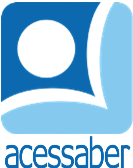 PROF:_______________________________________TURMA:___________NOME:________________________________________________________A ORGULHOSA ROSEIRA VERMELHAEm uma floresta, havia uma roseira, que tinha muito orgulho de sua beleza. Perto da roseira, havia um cacto. A roseira vermelha costumava dizer coisas ofensivas para o cacto.Um dia, um pinheiro disse:- Cara roseira, você é muito linda, mas por que é tão malvada com o cacto?- Porque sou a planta mais bonita e importante da floresta e o cacto é o mais feio de todos. Ele é cheio de espinhos! - respondeu a roseira.- Você também tem espinhos. O cacto também é importante e tem sua própria finalidade na vida.No entanto, a roseira vermelha não parava de dizer coisas ofensivas para o cacto.Logo veio o verão e ficou muito quente.Um dia, a roseira viu um passarinho fazer um buraco no cacto e beber água dele.- Não dói quando os pássaros cutucam você? - perguntou a roseira.- Sim, dói! - respondeu o cacto. - Mas não quero que eles fiquem com sede. Você também pode pegar um pouco de água de mim, para que não se resseque.A roseira se sentiu envergonhada por ter dito coisas ofensivas ao cacto e se desculpou.Autor desconhecidoQuestõesQual é o título do texto?R: __________________________________________________________________Quais são os personagens da história?R: ______________________________________________________________________________________________________________________________________Quantos parágrafos há no texto?R: __________________________________________________________________Como era a roseira?R: ______________________________________________________________________________________________________________________________________Como a roseira tratava o cacto?R: ______________________________________________________________________________________________________________________________________O que o pinheiro disse a roseira?R: __________________________________________________________________________________________________________________________________________________________________________________________________________O que a roseira disse ao pinheiro sobre o cacto?R: ______________________________________________________________________________________________________________________________________O que a roseira viu no verão?R: __________________________________________________________________________________________________________________________________________________________________________________________________________Que resposta o cacto deu a roseira?R: __________________________________________________________________________________________________________________________________________________________________________________________________________ Se você fosse o cacto qual seria sua atitude em relação a roseira?R: __________________________________________________________________________________________________________________________________________________________________________________________________________ ________________________________________________________________________________________________________________________________________ 